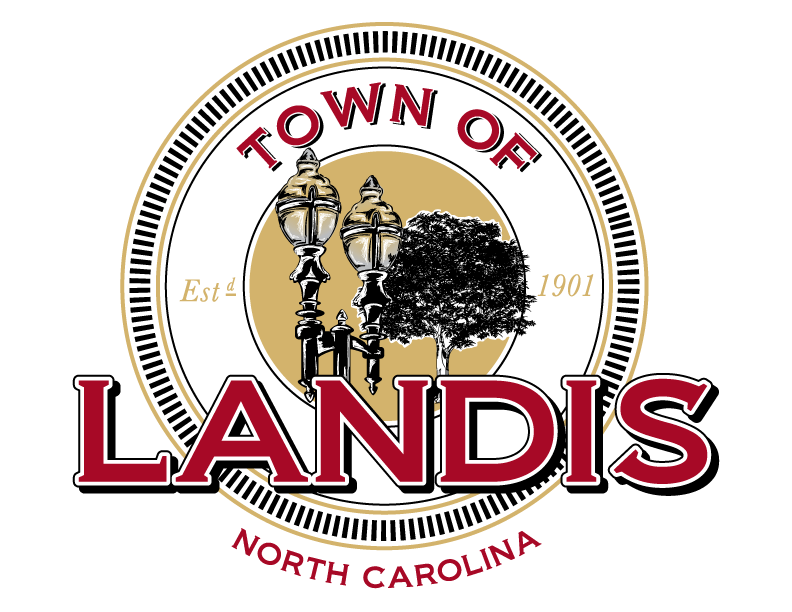  STORMWATER COLLECTION SYSTEM MAINTENANCE REQUIREMENTS1. Mowing will be accomplished as needed according to the season. Grass height will not exceed six inches at any time. 2. Accumulated sediment and trash will be removed from the collection system as necessary. Swales and ditches will be reseeded or sodded following sediment removal. 3. Eroded areas of swales and ditches will be repaired and reseeded. Swales and ditches will be revegetated as needed based on monthly inspections. 4. The collection system, including catch basins, curb cuts, velocity reduction devices, and piping, will be inspected monthly or after every significant runoff producing rainfall event. Trash and debris will be cleared away from grates, curb cuts, velocity reduction devices, and piping. 5. The collection system may not be altered in any way without prior approval from the Town of Landis.